Муниципальное бюджетное учреждение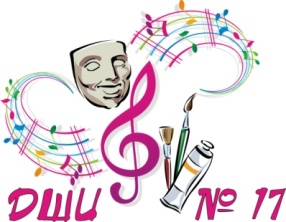 дополнительного образования «ДЕТСКАЯ ШКОЛА ИСКУССТВ № 17»городского округа Самара443079, г.Самара, ул. Гагарина, 58 , тел.(факс) 260-83-01e-mail:balashova_irina@inbox.ruДополнительные предпрофессиональные общеобразовательные программы в области музыкального искусства, по которым ДШИ № 17 объявляет приём:Дополнительная предпрофессиональная общеобразовательная программа в области музыкального искусства «Фортепиано» (инструмент Фортепиано).Дополнительная предпрофессиональная общеобразовательная программа в области музыкального искусства «Народные инструменты» (инструменты: аккордеон, домра, балалайка, классическая гитара). Дополнительная общеразвивающая общеобразовательная программа в области музыкального искусства «Струнные инструменты» (инструмент скрипка).Дополнительная предпрофессиональная общеобразовательная программа в области музыкального искусства «Духовые инструменты» (инструменты флейта). 